LESSON PLAN 3Subject: SCIENCE - BiologyTopic:  THE HISTORY OF LIVE ORGANISM  BEGAN IN WATER:Let’s take a look to the MICROSCOPIC WORLDof a drop of water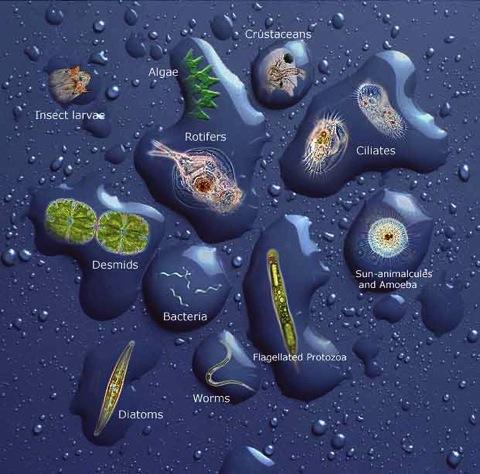 Age of students:  16Language level: IntermediateTime: two hoursContent aims: After completing the lesson, the student will be able to:Describe the begining of life billions of years ago.Illustrate the change of life through evolution. Summarize the history of the Universe form Big Bang to the birth of first live organism in water.  Explain the conditions of developing of life in water.Compare the characteristics of living cells.Observe single-cell and pluri-cell organisms using a microscope.Analyze the differences between the organism. Classify these microorganisms. Language aims:After completing the lesson, the student will be able to:Apply the correct scientific language. Use scientific inquiry through questioning, predicting, observing, recording and interpreting dataPre-requisites:Knowledge of atomic structures and elementsBiology of unicellular and pluricellular organisms, Biology of prokaryotic and eukaryotic organism. Difference between autotrophic and heterotrophic organismKingdoms of organismOperating with a simple light microscopeMaterials:ComputersAquarium in classroom, a little ecosystem like a pond (with rocks, aquatic plants, little aquatic snails, insects)Light Microscope for studentsLight Microscope connected with computer for teacherProcedure steps: TEACHER activity: - Frontal lesson with short film :The history of the universe in 10 minutes www.dailymotion.com/video/x2p8tdjRise of the Bacteria (animation) https://www.youtube.com/watch?v=OQQ_U3rpWIUEvolution from Bacteria to Humanshttps://www.youtube.com/watch?v=Ew-6WuTo1IsFinding Nemo, Mr. Ray song (animation)https://www.youtube.com/watch?v=ufxGw8EqY5Q- Supporting observations using microscope of the living organism in the drop of water from  the aquarium- Supporting discussion with studentSTUDENT ACTIVITY:- Collecting water, rocks and plants in a pond- Preparation of a simple pond aquarium- Observations using microscope of the living organism in the drop of water from  the aquarium - Trying to classify the observed microorganisms comparing their  characteristics with image on a computer - Discussion The Lesson will take place in computer laboratory equipped with microscopes